Name: …                                                                                     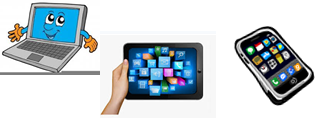 Surname: …Home Schooling 19Today we´ll continue working on unit 1 of Superminds. 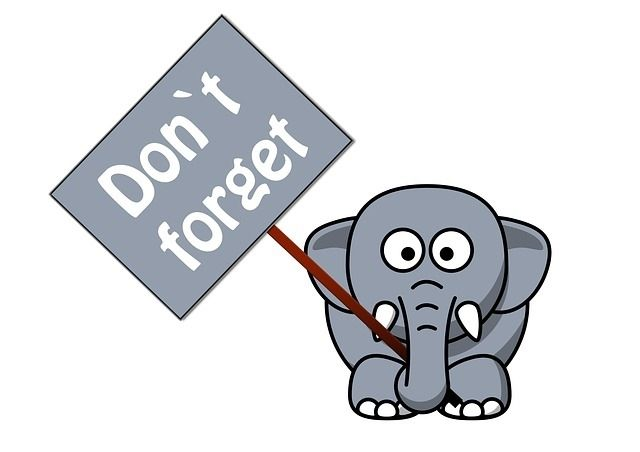 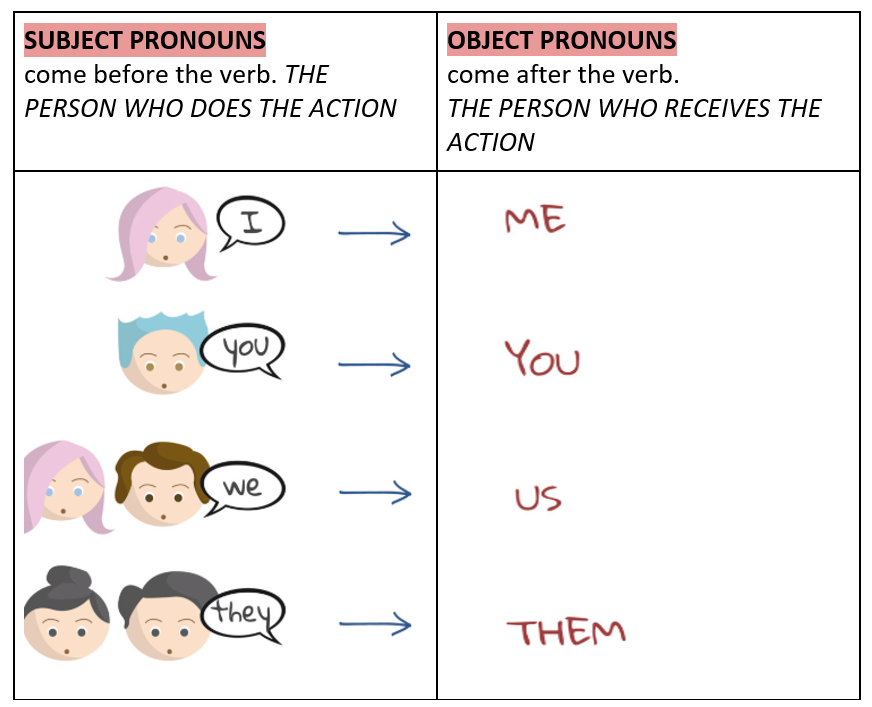 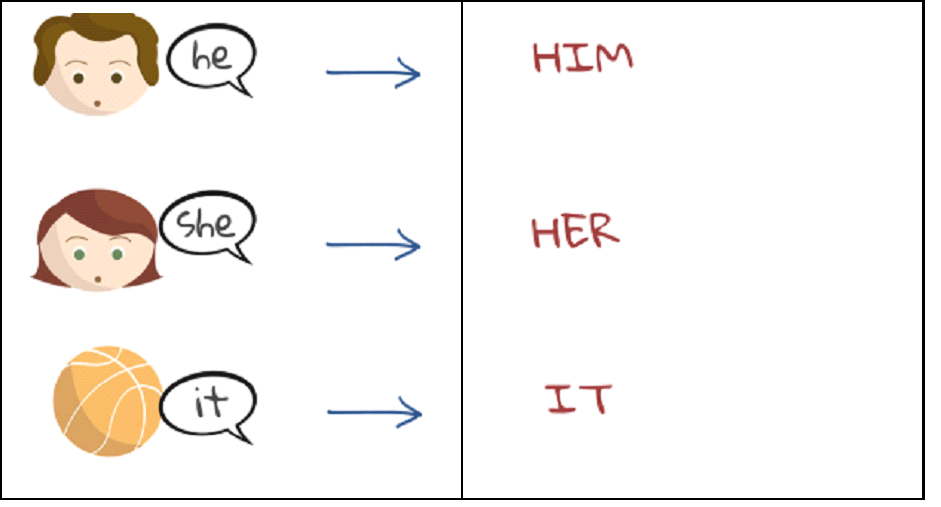 Follow the link and play the game:            CLICK HERE: https://wordwall.net/play/2243/014/998 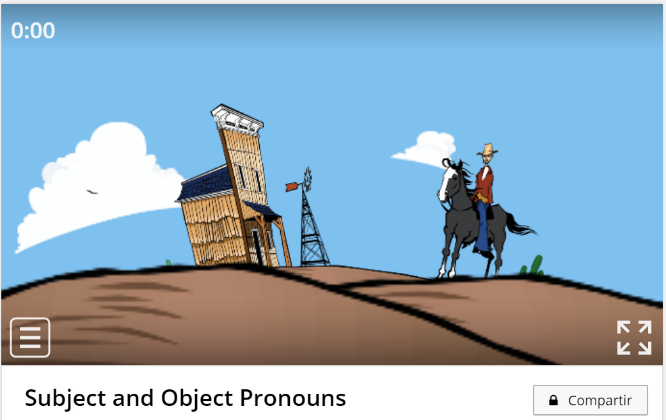 CTR+CLICK AND WORK ONLINEhttps://forms.gle/Agodh5JiuQnznQTW6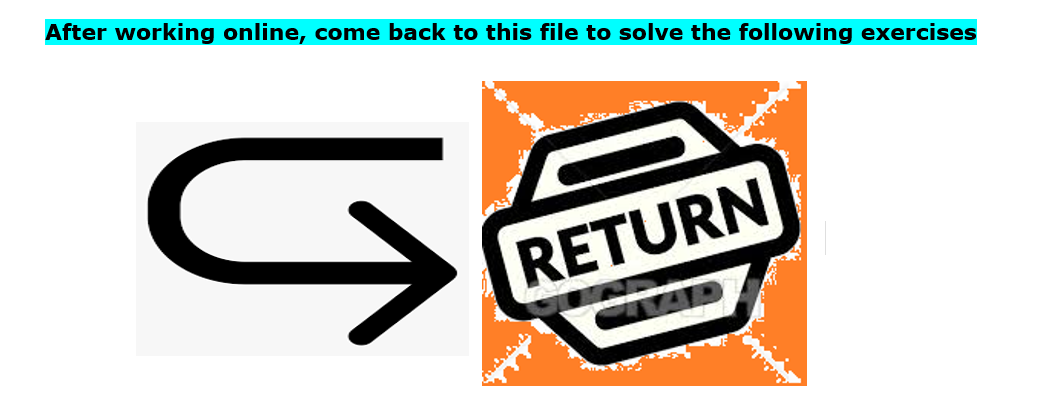 2- Correct the mistakesI really like Katie, but she never notices I. …My brother lives in Mexico, I don’t see he very often....C-Peter: How are your parents?    Tom:  Fine. I saw they yesterday....          D-This dress looks a bit small. Do you think it will fit she?...3. Follow the link and sing!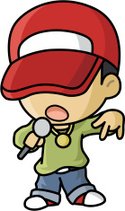 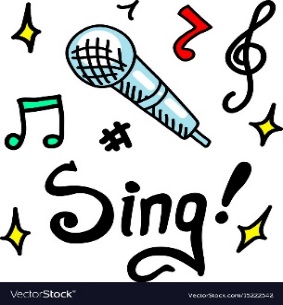 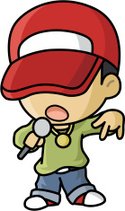 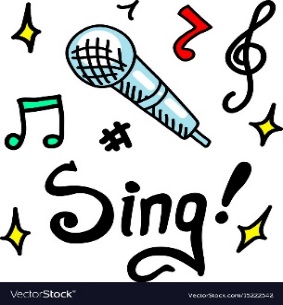     CLICK HERE: https://bit.ly/2LtUsvS 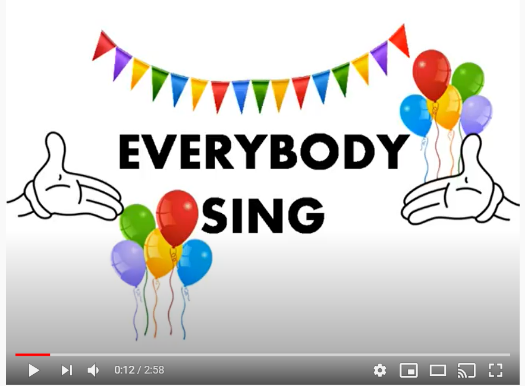 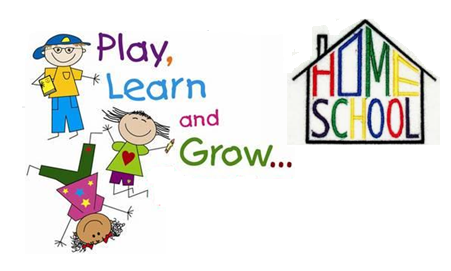 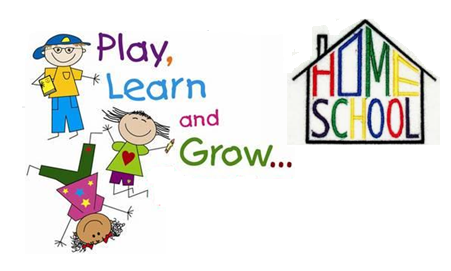 PLEASE PRESS “SUBMIT/SEND” AT THE END OF YOUR ONLINE WORK (POR FAVOR PRESIONAR “ENVIAR” AL FINAL DEL TRABAJO EN LINEA)